На № 12-Исх-9951 от 28.04.2018Заключение об оценке регулирующего воздействия проекта постановления Правительства Ханты-Мансийского автономного округа – Югры «О внесении изменений в приложения 1, 2 и 3 к постановлению Правительства Ханты-Мансийского автономного округа – Югры от 12 апреля 2010 года № 102-п «О регулировании отношений при предоставлении и пользовании участками недр местного значения на территории Ханты-Мансийского автономного 
округа – Югры» (далее – проект, постановление № 102-п) Департамент экономического развития Ханты-Мансийского автономного округа – Югры (далее – уполномоченный орган, автономный округ) в соответствии с пунктом 2.2 Порядка проведения оценки регулирующего воздействия (далее – ОРВ) проектов нормативных правовых актов, подготовленных исполнительными органами государственной власти автономного округа, экспертизы и оценки фактического воздействия нормативных правовых актов автономного округа, затрагивающих вопросы осуществления предпринимательской 
и инвестиционной деятельности, утвержденного постановлением Правительства автономного округа от 30 августа 2013 года № 328-п 
(далее – Порядок), рассмотрев проект, пояснительную записку, свод предложений по результатам проведения публичных консультаций, сводный отчет об ОРВ проекта (далее – свод предложений, сводный отчет), подготовленные Департаментом недропользования и природных ресурсов автономного округа (далее – Депнедра и природных ресурсов Югры, регулирующий орган), сообщает следующее.Проект направлен регулирующим органом для подготовки настоящего заключения повторно. Замечания, указанные в заключении уполномоченного органа от 18 апреля 2018 года № 22-Исх-3917, Депнедра и природных ресурсов Югры устранены: – в пояснительную записку внесена информация об оценке рисков невозможности решения проблемы предложенным способом, рисков непредвиденных негативных последствий;– в сводном отчете указаны расходы субъектов предпринимательской деятельности, интересы которых будут затронуты предлагаемым правовым регулированием;– в пункте 4.3 постановления № 102-п установлен срок направления органами местного самоуправления муниципальных образований автономного округа в Депнедра и природных ресурсов Югры предложений по вопросам, связанным с соблюдением социально-экономических 
и экологических интересов населения или информации 
об отсутствии таких предложений;– в пункте 4.8 постановления № 102-п установлен срок рассмотрения Депнедра и природных ресурсов Югры поступивших от органов местного самоуправления муниципальных образований автономного округа предложений;– в пунктах 6.1, 6.3 и 6.4 постановления № 102-п исчисление сроков указано в рабочих днях;– в пунктах 8.6 и 9.1 постановления № 102-п заявителю предоставлено право отказа от получения лицензии, возврата внесенных задатков и сборов за участие в аукционе при наличии уважительной причины.Кроме того, представлена информация об обсуждении проекта 
на заседании Общественного совета при Депнедра и природных ресурсов Югры (протокол от 12 апреля 2018 года № 7) в соответствии с подпунктом 3.1 пункта 3 протокола заседания Совета при Правительстве автономного округа по вопросам развития инвестиционной деятельности в автономном округе от 6 ноября 2014 года № 17.Проект отнесен к средней степени регулирующего воздействия, поскольку в нем содержатся положения, изменяющие ранее предусмотренные нормативным правовым актом обязанности 
для субъектов предпринимательской деятельности.Информация об ОРВ проекта размещена на Портале для публичного обсуждения проектов и действующих нормативных актов органов власти http://regulation.admhmao.ru (далее – Портал) 5 марта 2018 года.Депнедра и природных ресурсов Югры проведены публичные консультации по проекту в период с 5 марта по 20 марта 2018 года.При проведении публичных консультаций получены отзывы:об отсутствии предложений и замечаний к проекту 
от Уполномоченного по защите прав предпринимателей в автономном округе, общества с ограниченной ответственностью «ЛУКОЙЛ – Западная Сибирь», Союза организаций газоперерабатывающего сектора автономного округа «Газоперерабатывающий кластер Югры»;от Союза «Торгово-промышленная палата Ханты-Мансийского автономного округа – Югры» с предложением не сокращать сроки возможности отмены аукциона на право пользования участками недр местного значения, поскольку это может отразиться на хозяйственной деятельности субъектов предпринимательской деятельности, которая подлежит планированию;от общества с ограниченной ответственностью «Газпромнефть-Хантос» с предложением исключить ряд положений по причине 
их повторения по тексту проекта, а также иными замечаниями юридико-технического характера.По результатам рассмотрения поступивших замечаний 
и предложений, Депнедра и природных ресурсов Югры внесены в проект соответствующие изменения.Проект разработан в соответствии с Законом Российской Федерации от 21 февраля 1992 года № 2395-1 «О недрах», с Законом автономного округа от 17 октября 2005 года № 82-оз «О пользовании участками недр местного значения на территории Ханты-Мансийского автономного 
округа – Югры».Проектом уточняется Порядок проведения аукционов на право пользования участками недр местного значения для разведки и добычи общераспространенных полезных ископаемых или для геологического изучения, разведки и добычи общераспространенных полезных ископаемых, а также Порядок оформления, государственной регистрации, выдачи, переоформления лицензии на пользование участками недр местного значения.Предлагаемое правовое регулирование затрагивает вопросы деятельности пользователей недр, осуществляющих добычу полезных ископаемых на участках недр местного значения, в том числе:86 юридических лиц;6 индивидуальных предпринимателей.Депнедра и природных ресурсов Югры, в соответствии с Методикой оценки стандартных издержек субъектов предпринимательской 
и инвестиционной деятельности, возникающих в связи с исполнением требований регулирования, утвержденной приказом уполномоченного органа от 30 сентября 2013 года № 155 «Об утверждении методических рекомендаций по проведению оценки регулирующего воздействия проектов нормативных правовых актов, экспертизы и оценки фактического воздействия нормативных правовых актов», произведен расчет издержек субъектов предпринимательской деятельности, связанных с подготовкой 
и представлением документов для участия в аукционе, которые составят 12,4 тыс. рублей, из них:4,7 тыс. рублей – на оплату труда персонала, занятого в подготовке 
и направлении документов;7,6 тыс. рублей – на компенсацию командировочных расходов;0,1 тыс. рублей – на приобретение расходных материалов.Уполномоченным органом проведен мониторинг опыта субъектов Российской Федерации в сфере регулирования отношений 
при предоставлении и пользовании участками недр местного значения:Мониторинг регионального законодательства показал, что 
в указанных субъектах Российской Федерации применяется сходное правовое регулирование, отличающееся в части:уровня государственного органа, устанавливающего порядок проведения аукциона на пользование участками недр (Новгородская 
и Курская области, автономный округ – высший исполнительный орган субъекта Российской Федерации; Республика Алтай – уполномоченный государственный орган);возможности организации аукциона по инициативе недропользователя (в автономном округе, Новгородской, Курской областях указанная возможность установлена, в Республике Алтай – 
не установлена);  сроков рассмотрения заявки на организацию аукциона (в автономном округе – 3 рабочих дня, в Новгородской, Курской областях, Республике Алтай – срок не установлен).На основе проведенной ОРВ проекта, с учетом информации, предоставленной регулирующим органом в сводном отчете, своде предложений и пояснительной записке к проекту уполномоченным органом сделаны следующие выводы:предложенный проектом способ правового регулирования обоснован, поскольку позволит сократить издержки субъектов предпринимательской деятельности на подготовку и представление документов;в проекте отсутствуют положения, вводящие избыточные обязанности, запреты или ограничения для субъектов предпринимательской и инвестиционной деятельности, а также способствующие возникновению необоснованных расходов указанных субъектов и бюджета автономного округа. Исполнитель:Консультант отдела оценки регулирующего воздействия и экспертизы административных регламентовуправления государственного реформирования Коломоец Евгений Витальевич, тел. 35-03-10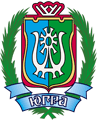 ДЕПАРТАМЕНТ ЭКОНОМИЧЕСКОГО РАЗВИТИЯХАНТЫ-МАНСИЙСКОГО АВТОНОМНОГО ОКРУГА – ЮГРЫ(ДЕПЭКОНОМИКИ ЮГРЫ)ул. Мира, д. 5, г. Ханты-Мансийск,Ханты-Мансийский автономный округ – Югра(Тюменская область), 628006,Телефон: (3467) 39-20-58Факс: (3467) 39-21-02E-mail: Econ@admhmao.ru[Номер документа][Дата документа]№п/пНаименование нормативного правового акта Содержание правового регулирования аналогичной проблемыСодержание правового регулирования в предлагаемом проекте 1.Постановление Правительства Новгородской области от 24 декабря 2015 года № 510 «Об утверждении порядков осуществления собственниками земельных участков, землепользователями, землевладельцами, арендаторами земельных участков 
в границах данных земельных участков без применения взрывных работ использования для собственных нужд общераспространенных полезных ископаемых, имеющихся в границах земельного участка 
и не числящихся на государственном балансе, подземных вод, объем извлечения которых должен составлять не более 100 кубических метров в сутки, из водоносных горизонтов, 
не являющихся источниками централизованного водоснабжения и расположенных над водоносными горизонтами, являющимися источниками централизованного водоснабжения, 
а также строительства подземных сооружений на глубину до пяти метров»,постановление Администрации Новгородской области 
от 19 июня 
2009 года № 201 «Об утверждении порядка  условий проведения аукционов на право пользования участками недр местного значения на территории области».Пользователи до начала использования земельных участков для собственных нужд направляют уведомление в уполномоченный государственный орган Новгородской области.Использование земельных участков для собственных нужд предполагает строительство подземных сооружений на глубину не более 5 метров и использование подземных вод в объеме не более 100 кубических метров 
в сутки.Для организации аукциона лицо, претендующее на получение права пользования участком недр подает заявку.Срок рассмотрения заявки не установлен. Заявка на участие в аукционе подается в срок 
и по форме, установленным документацией (условиями) аукциона. Состав заявки устанавливается профильным департаментом администрации Новгородской области.Пользователи до начала использования земельных участков для собственных нужд направляют в Депнедра и природных ресурсов Югры уведомление.Использование земельных участков для собственных нужд предполагает строительство подземных сооружений на глубину не более 5 метров и использование подземных вод в объеме не более 100 кубических метров 
в сутки.Для организации аукциона лицо, претендующее на получение права пользования участком недр подает заявку.Срок рассмотрения заявки составляет 3 рабочих дня.Для участия в аукционе лицо, заинтересованное 
в получении права пользования недрами 
(далее – претендент), подает заявку.Заявка на участие в аукционе должна содержать:а) полное и сокращенное наименование претендента, его организационно-правовую форму, место нахождения, основной государственный регистрационный номер юридического лица, идентификационный номер налогоплательщика;б) информацию об участке недр (вид пользования недрами, вид полезного ископаемого, наименование участка недр, номер лота);в) обязательства претендента:соблюдение требований 
к участию в аукционе 
в соответствии 
с утвержденными условиями проведения аукциона;выполнение условий пользования участком недр местного значения и в случае признания победителем 
в аукционе - согласие 
на включение в состав лицензии на пользование недрами условий, установленных документацией об аукционе;возмещение обладателю (собственнику) геологической информации затрат при 
ее получении посредством заключения соответствующего договора 
с обладателем (собственником) геологической информации 
не позднее двадцати календарных дней с даты проведения аукциона (обязательство включает 
в заявку претендент, 
не являющийся обладателем (собственником) геологической информации).Заявка на участие в аукционе подается в письменной форме, в запечатанном конверте с вложенным прошитым 
и пронумерованным пакетом сведений и документов, 
с описью вложенных документов.К заявке на участие 
в аукционе должны прилагаться:1) документы, подтверждающие финансовые возможности претендента:копия бухгалтерского баланса  претендента за последний отчетный период с отметкой налогового органа о принятии либо копия налоговой декларации по налогу, уплачиваемому в связи 
с применением упрощенной системы налогообложения, 
за последний отчетный период с отметкой налогового органа о принятии, либо копия налоговой декларации по единому налогу 
на вмененный доход для отдельных видов деятельности за последний отчетный период с отметкой налогового органа 
о принятии;документальные данные 
о наличии собственных, в том числе привлеченных, средств на выполнение работ, связанных с пользованием недрами (выписка 
о состоянии банковского счета, заверенная банком, либо договор займа, кредитный договор, договор банковской гарантии и (или) договор поручительства);справка об исполнении обязанности по уплате налогов, сборов, пеней, штрафов, процентов (представляется по собственной инициативе);справка о состоянии расчетов по налогам, сборам, пеням, штрафам, процентам (представляется дополнительно в случае наличия задолженности);2) сведения, подтверждающие, что претендент обладает или будет обладать квалифицированными специалистами, техническими и технологическими возможностями, необходимыми для эффективного и безопасного проведения работ, связанных с намечаемым пользованием недрами;4) выписка из единого государственного реестра юридических лиц либо выписка из единого государственного реестра индивидуальных предпринимателей, выданные не позднее тридцати дней до даты подачи заявки (представляется по собственной инициативе);5) документ, подтверждающий полномочия лица на осуществление действий от имени претендента;6) документы, подтверждающие оплату сбора за участие в аукционе и внесенный задаток на участие в аукционе по лоту в размере стартового размера разового платежа.2. Постановление Администрации Курской области 
от 28 мая 2012 года № 484-па 
«О Порядке проведения аукционов на право пользования участками недр местного значения на территории Курской области».Субъекты предпринимательской деятельности, желающие получить в пользование участки недр для целей разведки и добычи общераспространенных полезных ископаемых, а также для целей геологического изучения, разведки и добычи общераспространенных полезных ископаемых, подают в Департамент экологической безопасности и природопользования Курской области предварительные заявки, подписанные уполномоченным лицом заявителя, со схемой размещения интересующих их участков недр.Срок рассмотрения заявки не установлен.К заявке на участие в аукционе в запечатанном конверте прилагаются:1) данные о заявителе:наименование, организационно-правовая форма и место нахождения – для юридического лица;фамилия, имя, отчество (при наличии), место жительства, данные документа, удостоверяющего личность, – для  индивидуального предпринимателя;копии учредительных документов (для юридических лиц);копия свидетельства о государственной регистрации заявителя в органах статистики;сведения о хозяйственных взаимоотношениях с основными финансовыми и производственными партнерами (в произвольной форме);2) данные о структуре управления, собственниках, учредителях, акционерах 
(для акционерных обществ), руководителях заявителя и лицах, которые представляют его при участии в аукционе:копия решения уполномоченных органов управления заявителя о назначении единоличного исполнительного органа организации – для юридического лица;доверенность, выданная в установленном порядке (в случае, если интересы заявителя представляются лицом, не имеющим права 
без доверенности представлять интересы заявителя);выписка из реестра акционеров заявителя, полученная (оформленная) не ранее, чем 
за один месяц до даты подачи заявки на участие в аукционе, – для акционерного общества;3) данные о финансовых возможностях заявителя, необходимых для выполнения работ, связанных с намечаемым пользованием недрами, включая документальные данные 
о наличии собственных и/или привлеченных средств:копии бухгалтерских балансов заявителя 
(с приложением всех обязательных форм) 
за год, предшествующий подаче заявки, 
и за последний отчетный период с отметкой налогового органа об их принятии;копия заключения аудиторской проверки финансово-хозяйственной деятельности заявителя за предыдущий год, если
 в соответствии с федеральными законами заявитель подлежит обязательному аудиту;справки из банковских учреждений о движении денежных средств по счетам заявителя 
в течение месяца, предшествующего дате подачи заявки на участие в аукционе;договоры займа или кредита, вступившие в силу на дату подачи заявки, с приложением доказательств выполнения заимодавцем обязательств по договору займа или доказательств наличия у кредитора необходимых финансовых средств (копии бухгалтерских балансов кредитора за год, предшествующий подаче заявки, и за последний отчетный период с отметкой налогового органа о его принятии);4) данные о технических, технологических 
и кадровых возможностях заявителя, а также других предприятий, привлекаемых им в качестве подрядчиков:подписанные уполномоченным лицом заявителя справка о применяемых технологиях с их описанием и перечень технических средств, необходимых для проведения работ, с доказательством их принадлежности заявителю либо подрядчику (копии свидетельств о государственной регистрации права на недвижимое имущество, договоров, актов приема-передачи);копии подрядных договоров со сторонними организациями, привлекаемыми в качестве подрядчиков;сведения о кадровом составе заявителя, квалифицированных специалистах, которые будут непосредственно осуществлять работы по освоению участка недр (копия штатного расписания заявителя, копии дипломов квалифицированных специалистов), технических средствах и технологиях, необходимых для безопасного и эффективного проведения работ;5) данные о предыдущей деятельности заявителя, основные сведения о проектах по освоению месторождений (участков недр), выполненных заявителем за последние 5 лет (для заявителей, осуществлявших до подачи заявки деятельность, связанную с пользованием недрами), в том числе:сведения о полученных лицензиях на право пользования недрами и выполнении условий лицензионных соглашений.Также при подаче заявки на участие в аукционе на право пользования участками недр заявитель представляет документы, подтверждающие оплату задатка и сбора за участие в аукционе 
на право пользование участками недр.Пользователи до начала использования земельных участков для собственных нужд направляют в Депнедра и природных ресурсов Югры уведомление.Использование земельных участков для собственных нужд предполагает строительство подземных сооружений на глубину не более 5 метров и использование подземных вод в объеме не более 100 кубических метров 
в сутки.Для организации аукциона лицо, претендующее на получение права пользования участком недр подает заявку.Срок рассмотрения заявки составляет 3 рабочих дня.Для участия в аукционе лицо, заинтересованное 
в получении права пользования недрами 
(далее – претендент), подает заявку.Заявка на участие в аукционе должна содержать:а) полное и сокращенное наименование претендента, его организационно-правовую форму, место нахождения, основной государственный регистрационный номер юридического лица, идентификационный номер налогоплательщика;б) информацию об участке недр (вид пользования недрами, вид полезного ископаемого, наименование участка недр, номер лота);в) обязательства претендента:соблюдение требований 
к участию в аукционе 
в соответствии 
с утвержденными условиями проведения аукциона;выполнение условий пользования участком недр местного значения и в случае признания победителем 
в аукционе - согласие 
на включение в состав лицензии на пользование недрами условий, установленных документацией об аукционе;возмещение обладателю (собственнику) геологической информации затрат при 
ее получении посредством заключения соответствующего договора 
с обладателем (собственником) геологической информации 
не позднее двадцати календарных дней с даты проведения аукциона (обязательство включает 
в заявку претендент, 
не являющийся обладателем (собственником) геологической информации).Заявка на участие в аукционе подается в письменной форме, в запечатанном конверте с вложенным прошитым 
и пронумерованным пакетом сведений и документов, 
с описью вложенных документов.К заявке на участие 
в аукционе должны прилагаться:1) документы, подтверждающие финансовые возможности претендента:копия бухгалтерского баланса  претендента за последний отчетный период с отметкой налогового органа о принятии либо копия налоговой декларации по налогу, уплачиваемому в связи 
с применением упрощенной системы налогообложения, 
за последний отчетный период с отметкой налогового органа о принятии, либо копия налоговой декларации по единому налогу 
на вмененный доход для отдельных видов деятельности за последний отчетный период с отметкой налогового органа 
о принятии;документальные данные 
о наличии собственных, в том числе привлеченных, средств на выполнение работ, связанных с пользованием недрами (выписка 
о состоянии банковского счета, заверенная банком, либо договор займа, кредитный договор, договор банковской гарантии и (или) договор поручительства);справка об исполнении обязанности по уплате налогов, сборов, пеней, штрафов, процентов (представляется по собственной инициативе);справка о состоянии расчетов по налогам, сборам, пеням, штрафам, процентам (представляется дополнительно в случае наличия задолженности);2) сведения, подтверждающие, что претендент обладает или будет обладать квалифицированными специалистами, техническими и технологическими возможностями, необходимыми для эффективного и безопасного проведения работ, связанных с намечаемым пользованием недрами;4) выписка из единого государственного реестра юридических лиц либо выписка из единого государственного реестра индивидуальных предпринимателей, выданные не позднее тридцати дней до даты подачи заявки (представляется по собственной инициативе);5) документ, подтверждающий полномочия лица на осуществление действий от имени претендента;6) документы, подтверждающие оплату сбора за участие в аукционе и внесенный задаток на участие в аукционе по лоту в размере стартового размера разового платежа.3.Приказ Минприроды Республики Алтай 
от 4 мая 2017 года 
№ 266 
«Об утверждении Порядка осуществления собственниками земельных участков, землепользователями, землевладельцами, арендаторами земельных участков 
в границах данных земельных участков без применения взрывных работ использование для собственных нужд общераспространенных полезных ископаемых, имеющихся в границах земельного участка и не числящихся на государственном балансе, подземных вод, объем извлечения которых должен составлять не более 100 кубических метров в сутки, из водоносных горизонтов, не являющихся источниками централизованного водоснабжения и расположенных над водоносными горизонтами, являющимися источниками централизованного водоснабжения, а также строительство подземных сооружений на глубину до пяти метров»,приказ Минприроды Республики Алтай 
от 6 июня 2017 года № 331 
«Об утверждении Порядка проведения аукционов на право пользования участками недр местного значения на территории Республики Алтай».Пользователи до начала использования земельных участков для собственных нужд направляют уведомление в уполномоченный государственный орган Республики Алтай.Использование земельных участков для собственных нужд предполагает строительство подземных сооружений на глубину не более 5 метров и использование подземных вод в объеме не более 100 кубических метров 
в сутки.Организация аукциона по инициативе недропользователя не предусмотрена. Для участия в аукционе заявитель должен подать заявку на пользование участком недр, которая должна содержать:данные о заявителе, в том числе для юридического лица – полное наименование, юридический и фактический адреса, контактные телефоны, фамилия, имя, отчество руководителя, подпись руководителя, заверенная печатью, банковские реквизиты, телефон, телефакс, адрес электронной почты, его хозяйственные взаимоотношения 
с финансовыми и производственными партнерами, организационно-правовая форма 
и структура управления юридического лица; для физического лица – фамилия, имя, отчество, место жительства, данные паспорта;данные о месте расположения участка недр, его площади, целевом назначении и видах работ, предполагаемом объеме добычи полезного ископаемого.К заявке прилагаются следующие документы:1) доверенность на лицо, которое представляет заявителя, при подаче заявки через представителя;2) данные о финансовых возможностях заявителя, необходимых для выполнения работ, связанных с намечаемым пользованием недрами, включая документальные данные о наличии собственных и/или привлеченных средств, в том числе:заверенная копия заключения аудиторской проверки финансово-хозяйственной деятельности заявителя за предыдущий год, если в соответствии с федеральными законами заявитель подлежит обязательному аудиту;справки из кредитных организаций о движении денежных средств по счетам заявителя в течение месяца, предшествующего дате подачи заявки;договоры займа или кредита, вступившие в силу на дату подачи заявки, с приложением доказательств выполнения заимодавцем обязательств по договору займа или доказательств наличия у кредитора необходимых финансовых средств (копии бухгалтерских балансов кредитора за год, предшествующий подаче заявки, и за последний отчетный период с отметкой налогового органа о его принятии, норматив кредитора по максимальному размеру риска на одного заемщика или группу связанных заемщиков);3) данные о технических и технологических, и кадровых возможностях заявителя, а также других организаций, привлекаемых им в качестве подрядчиков, в том числе:подписанные руководителем или уполномоченным представителем руководителя справка о применяемых технологиях с их описанием и перечень технических средств, необходимых для проведения работ, с доказательством их принадлежности заявителю либо подрядчику;копии лицензий на осуществление отдельных видов деятельности, связанных с планируемым пользованием недрами, в соответствии с Федеральным законом 
от 4 мая 2011 года № 99-ФЗ 
«О лицензировании отдельных видов деятельности», за исключением лицензии на производство маркшейдерских работ;копии подрядных договоров со сторонними организациями, привлекаемыми в качестве подрядчиков, с приложением доказательств наличия у них лицензий на осуществление отдельных видов деятельности, связанных 
с планируемым пользованием недрами, сведения о кадровом составе заявителя, квалифицированных специалистов, которые будут непосредственно осуществлять работы по освоению участка недр (копия штатного расписания заявителя, копии дипломов квалифицированных специалистов), технических средств и технологий, необходимых для безопасного и эффективного проведения работ;4) данные о предыдущей деятельности заявителя, сведения о проектах по освоению месторождений (участков недр), выполненных заявителем за последние пять лет (для заявителей, осуществлявших до подачи заявки деятельность, связанную с пользованием недрами);5) копию свидетельства о государственной регистрации юридического лица (для юридического лица) или копия свидетельства о государственной регистрации гражданина в качестве индивидуального предпринимателя;6) копию свидетельства о постановке заявителя на учет в налоговом органе».Пользователи до начала использования земельных участков для собственных нужд направляют в Депнедра и природных ресурсов Югры уведомление.Использование земельных участков для собственных нужд предполагает строительство подземных сооружений на глубину не более 5 метров и использование подземных вод в объеме не более 100 кубических метров 
в сутки.Для организации аукциона лицо, претендующее на получение права пользования участком недр подает заявку.Срок рассмотрения заявки составляет 3 рабочих дня.Для участия в аукционе лицо, заинтересованное 
в получении права пользования недрами 
(далее – претендент), подает заявку.Заявка на участие в аукционе должна содержать:а) полное и сокращенное наименование претендента, его организационно-правовую форму, место нахождения, основной государственный регистрационный номер юридического лица, идентификационный номер налогоплательщика;б) информацию об участке недр (вид пользования недрами, вид полезного ископаемого, наименование участка недр, номер лота);в) обязательства претендента:соблюдение требований 
к участию в аукционе 
в соответствии 
с утвержденными условиями проведения аукциона;выполнение условий пользования участком недр местного значения и в случае признания победителем 
в аукционе - согласие 
на включение в состав лицензии на пользование недрами условий, установленных документацией об аукционе;возмещение обладателю (собственнику) геологической информации затрат при 
ее получении посредством заключения соответствующего договора 
с обладателем (собственником) геологической информации 
не позднее двадцати календарных дней с даты проведения аукциона (обязательство включает 
в заявку претендент, 
не являющийся обладателем (собственником) геологической информации).Заявка на участие в аукционе подается в письменной форме, в запечатанном конверте с вложенным прошитым 
и пронумерованным пакетом сведений и документов, 
с описью вложенных документов.К заявке на участие 
в аукционе должны прилагаться:1) документы, подтверждающие финансовые возможности претендента:копия бухгалтерского баланса  претендента за последний отчетный период с отметкой налогового органа о принятии либо копия налоговой декларации по налогу, уплачиваемому в связи 
с применением упрощенной системы налогообложения, 
за последний отчетный период с отметкой налогового органа о принятии, либо копия налоговой декларации по единому налогу 
на вмененный доход для отдельных видов деятельности за последний отчетный период с отметкой налогового органа 
о принятии;документальные данные 
о наличии собственных, в том числе привлеченных, средств на выполнение работ, связанных с пользованием недрами (выписка 
о состоянии банковского счета, заверенная банком, либо договор займа, кредитный договор, договор банковской гарантии и (или) договор поручительства);справка об исполнении обязанности по уплате налогов, сборов, пеней, штрафов, процентов (представляется по собственной инициативе);справка о состоянии расчетов по налогам, сборам, пеням, штрафам, процентам (представляется дополнительно в случае наличия задолженности);2) сведения, подтверждающие, что претендент обладает или будет обладать квалифицированными специалистами, техническими и технологическими возможностями, необходимыми для эффективного и безопасного проведения работ, связанных с намечаемым пользованием недрами;4) выписка из единого государственного реестра юридических лиц либо выписка из единого государственного реестра индивидуальных предпринимателей, выданные не позднее тридцати дней до даты подачи заявки (представляется по собственной инициативе);5) документ, подтверждающий полномочия лица на осуществление действий от имени претендента;6) документы, подтверждающие оплату сбора за участие в аукционе и внесенный задаток на участие в аукционе по лоту в размере стартового размера разового платежа.Заместитель директора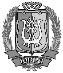 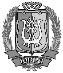 ДепартаментаДОКУМЕНТ ПОДПИСАНЭЛЕКТРОННОЙ ПОДПИСЬЮСертификат  [Номер сертификата 1]Владелец [Владелец сертификата 1]Действителен с [ДатаС 1] по [ДатаПо 1]В.У.Утбанов